项目名称：基于单片机的温度控制系统设计参加人员：张三  李四  王刚指导教师：李明  教授项目类型：国家级大学生创新实验项目作品图片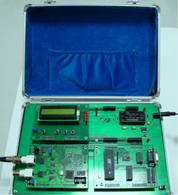 功能介绍：为配合………………